GIEI, HMS maj 2023NAVN BILLEDEHMI NRBESKRIVELSETIDLIGERE AFTALERHMI NRVideos til glidelagner Satinsheet systemUnder Satinsheet systemvælges fanen ”videoer”(+vis mere)Her kan du se:Hvordan du anvender system manuelt og med loftlift – borger om på sidenHvordan systemet placeres i sengenHvordan du hjælper en borger til at sidde op i sengenHvordan du forflytter en borger højere op i sengen, (delvis selvhjulpen, manuelt og med lift).Sådan hjælper du en borger op af sengenLink til video hvor borger kan holde ved sengehest, under manuel forflytning med en hjælper (vist med andet system)SatinSheet 2 Direction BaseSheet 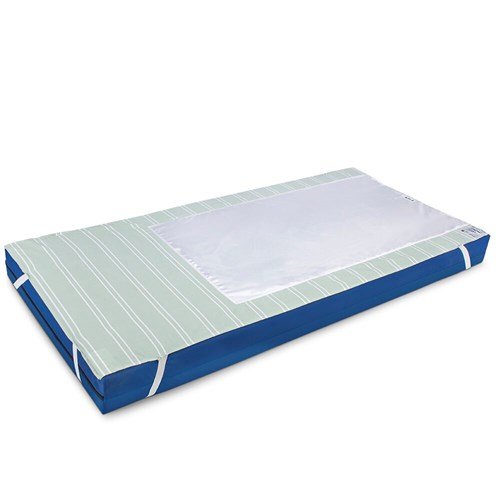 Mål på satin  65x140 cmMål på lagen 85x200 cm124474¾ længde satinSelvhjulpen borger, let at glide fra side til side, sværere at glide op/ned på.Elastik i hjørner51082¾ længde – skal redes under madras – uden elastik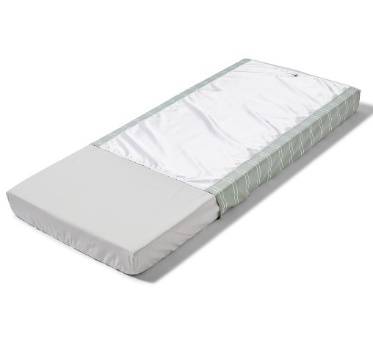 Mål på lagen 140x200Mål på satin  65x140UDGÅRSatinSheet 2 Direction BaseSheet 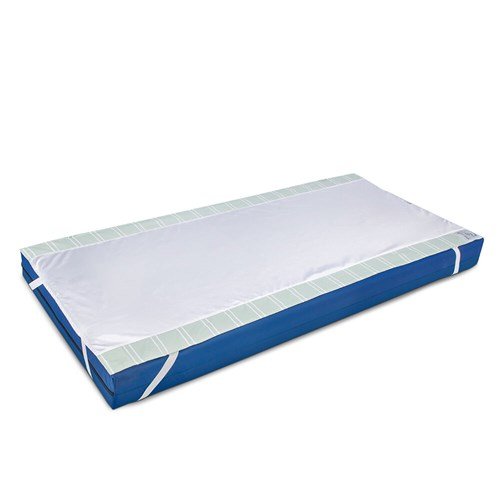 Mål på satin 65x200 cmMål på lagen 85x200 cm49342Hel længde satinSelvhjulpen borger, let at glide fra side til side, sværere at glide op/ned på.Elastik i hjørnerSatinSheet 4 Direction DrawSheet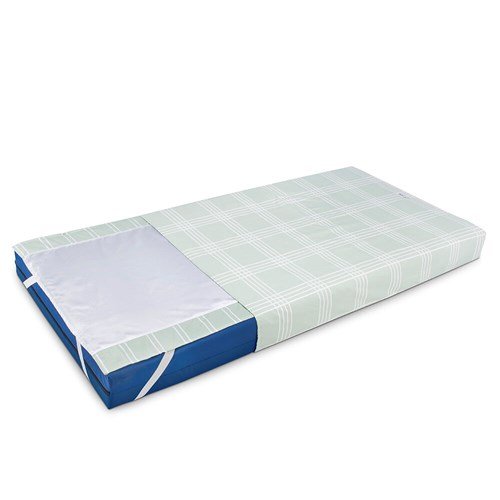 Mål på træk stykke b. 147 x l. 140 cm103780m/håndtagTil den borger der har brug for hjælp til alle forflytninger i sengen. Vha. SatinSheet 4Direction ovenpå 2Direction, kan hjælpere forflytte borger i alle retninger. Kan anvendes med lift. Kan låses ved at folde ternene nederst på stykket om mod satinlagenetKan låses ved at rede stykket under madrasssen.Kan benyttes med 51082 / 124474 / 49342Videos til glidelagner 4way glide systemUnder 4way glide vælges fanen ”videos”, her kan du se:Hvordan systemet placeres i sengenHvordan du hjælper en borger til at sidde op i sengenHvordan du anvender system med loftliftHvordan du forflytter en borger højere op i sengenLink til video hvor borger kan holde ved sengehest, under manuel forflytning med én hjælper (vist med andet system)Link til video hvor borger flyttes til siden, manuelt, med 2 hjælpere uden sengehest (vist med andet system)Nylon lagen 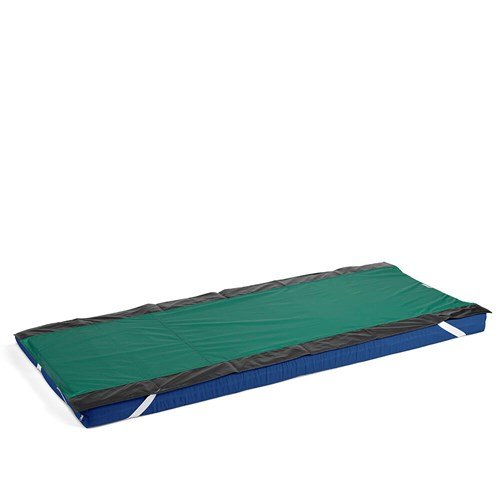 39192Nylonlagen uden lås, med nonslip sider og med elastik i hjørnerNylon lagenFuld dækkende uden antiskrid ved siderne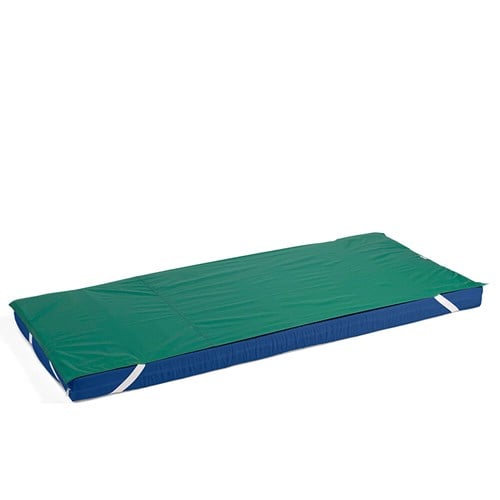 110831Nylonlagen uden lås og nonslip sider:
Anvendes hvis der ikke er behov for at låse under brugeren og hvis borger fylder i bredden. Glidemadrassen låses fast omkring sengemadrassen vha. de fleksible bånd.4WayGlide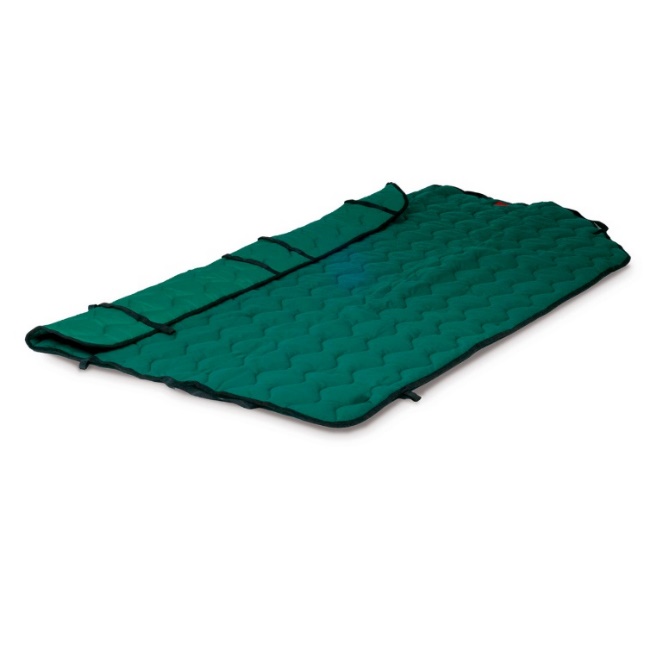 469954Way Glide er et forflytningssystem til vending og forflytning af brugere med omfattende funktionsnedsættelse, høj vægt, smerter eller tryksår. Inkontinens betræk Benyttes ovenpå 46995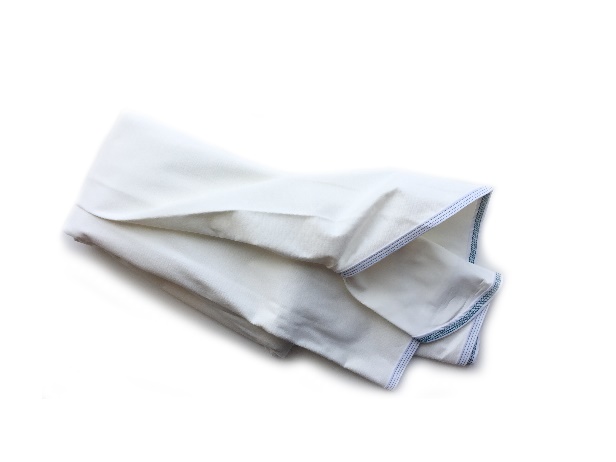 b 140x l 210cm38953Beskyttelse af 4WayGLide. Bevilges kun ved særlige behov, evt. behov for megen vask, pga.  inkontinens el. andetSparer vask og levetiden på 4way forlænges.Twinsheet4GLide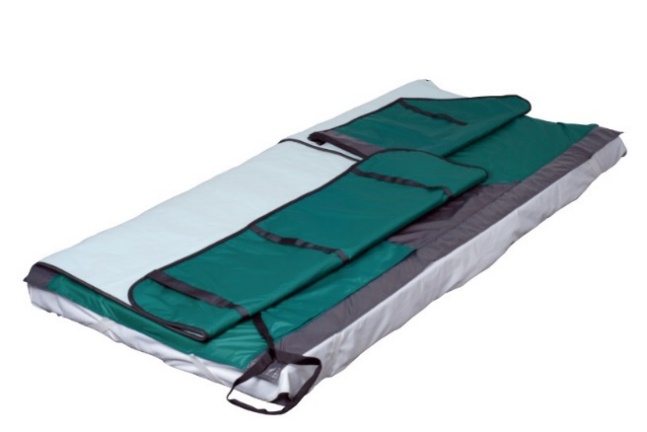 51203 (øvre)51204(nedre)TwinSheet 4Glide er en 2-delt vendemadras der anvendes til vending og forflytning af inkontinente brugere med omfattende funktionsnedsættelseØvre del kan forblive i loftlift ved pleje i sengen, så borger holdes på siden.OBS - Benyttes typisk med underlag HMI 39192Anvendelse twinsheetUdgår Bruges ikke meget Sengebånd 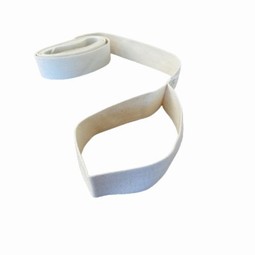 Bomuld
Længde: 245 cm
Bredde: 4 cm887Dette sengebånd kan hjælpe borgeren med at flytte sig i sengen eller komme op at sidde. Sengebåndet henvender sig til borgere, som har nedsatte funktionsevner i ryggen, hoften, eller andre situationer, som kan gøre det svært at komme op at sidde i sengen eller fra en liggende til en siddende position.
